§9003.  State agents for federal programsThe following provisions shall apply to federal fire programs in the State.  [PL 1981, c. 693, §§ 5, 8 (NEW).]1.  President; state agent.  The president shall be the state agent to be contacted by the United States Fire Administration about matters dealing with the Federal Fire Prevention and Control Act of 1974, Public Law 93-498.[PL 1987, c. 124, §5 (AMD); PL 1989, c. 878, Pt. I, §12 (AMD).]2.  System; testing; certification.  The system shall be the state testing agency for the National Professional Qualification Board of the Joint Council of Fire Services Organizations.  The president may award certificates to personnel of municipal and incorporated volunteer fire departments using competency standards established by the Joint Council of Fire Services Organizations.[PL 1987, c. 124, §5 (AMD); PL 1989, c. 878, Pt. I, §12 (AMD).]SECTION HISTORYPL 1981, c. 693, §§5,8 (NEW). PL 1987, c. 124, §5 (AMD). PL 1989, c. 878, §I12 (AMD). The State of Maine claims a copyright in its codified statutes. If you intend to republish this material, we require that you include the following disclaimer in your publication:All copyrights and other rights to statutory text are reserved by the State of Maine. The text included in this publication reflects changes made through the First Regular and First Special Session of the 131st Maine Legislature and is current through November 1, 2023
                    . The text is subject to change without notice. It is a version that has not been officially certified by the Secretary of State. Refer to the Maine Revised Statutes Annotated and supplements for certified text.
                The Office of the Revisor of Statutes also requests that you send us one copy of any statutory publication you may produce. Our goal is not to restrict publishing activity, but to keep track of who is publishing what, to identify any needless duplication and to preserve the State's copyright rights.PLEASE NOTE: The Revisor's Office cannot perform research for or provide legal advice or interpretation of Maine law to the public. If you need legal assistance, please contact a qualified attorney.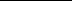 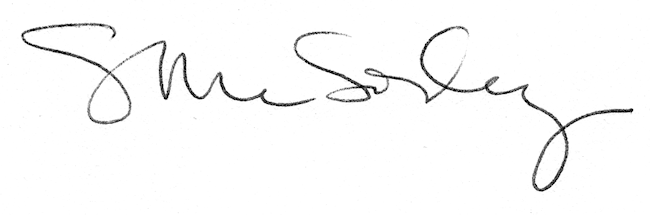 